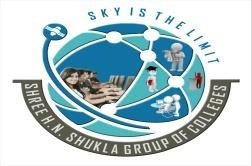 ANATOMY AND PHYSIOLOGY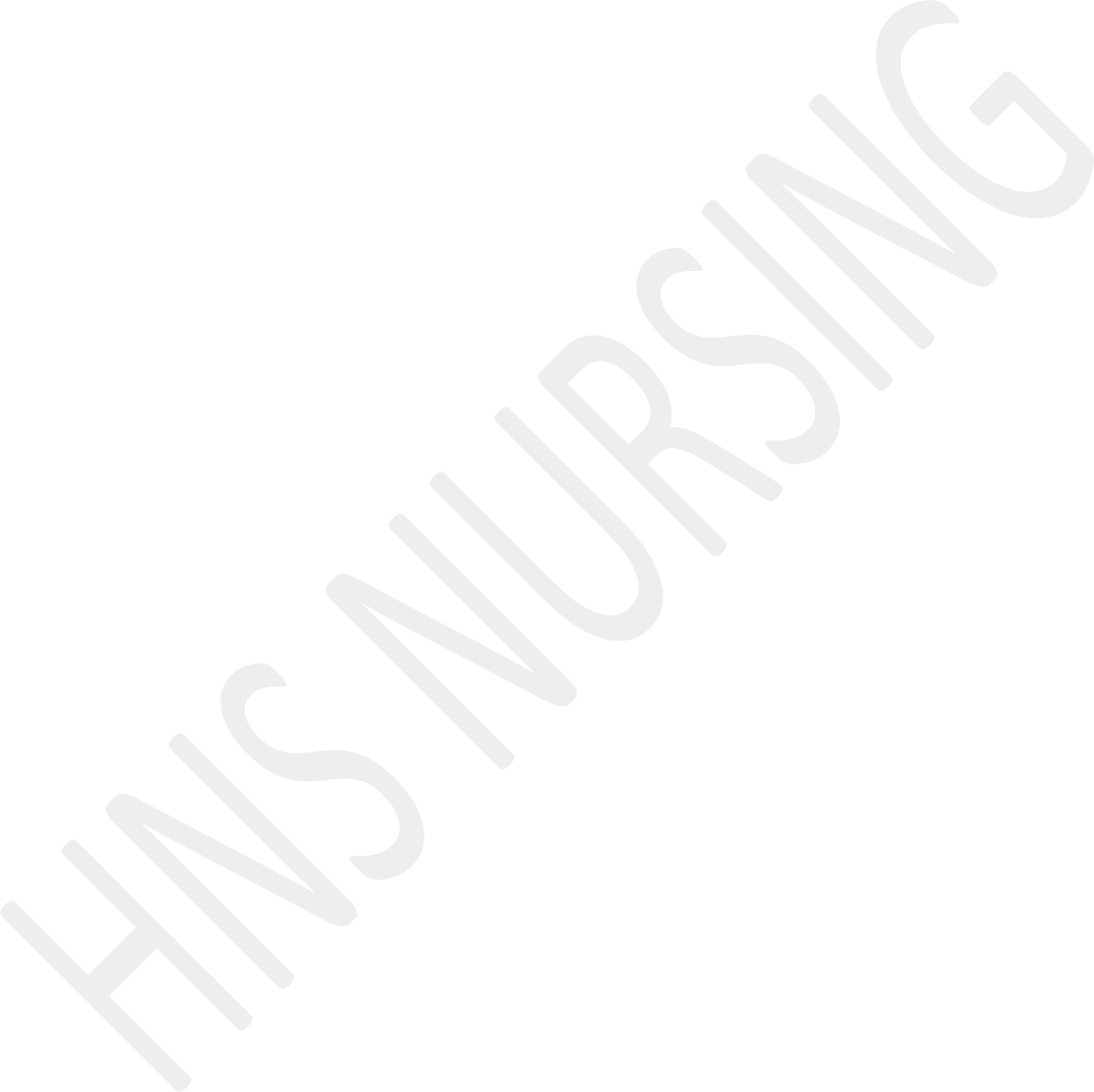 CENTRAL OBJECTIVES: This course is designed to help students gain knowledge of the structure and function of the human body and recognize any deviation from normal health in order to render effective nursing services.psychologyBATCH	: F.Y. GNMT0TAL HOURS : 30 Hrs	.CENTRAL OBJECTIVES:This course is designed to help students gain knowledge and understanding of the characteristics and activities of micro- organisms, how they react under different conditions and how they cause different disorders and diseases. Knowledge of these principles will enable student to understand and adopt practices associated with preventive and promotive health care.UNIT/Total hoursLEARNING OBJECTIVECONTENTTEACHINGLEARNING ACTIVITYA.V. AIDSEVALUATIONI (4)Define and spell various anatomical terms.Introduction to anatomical terms organization of the human bodyAnatomical termsSystems and cavities of the human body.Lecture cum discussionGroup DiscussionBlack boardChartsShort answer questionShort answer question and objective type questionEvaluation of Group DiscussionII(6)Describe different organs of the body, systemicfunction and their inter-relationship.Introduction to the detailed structure of the bodyThe cell: Structure, reproduction and functionTissues including membranes andLecture cum discussionExplain with use Different Skeletal.Lecture cumTransparencySkeletal and torso.Short answer questionglands : types, structure and functionsc) Body cavities and their contentsdiscussionLecture cum discussionBlack board.Short answer questionIII(6)Describe the composition of blood and its functions.BloodComposition and formation of bloodFunctions of bloodBlood clotting, blood grouping and cross matchingBlood products and their use.Power point presentationDemonstrate Muscular movement.Lecture cum discussionLecture cum discussionLCDDemonstrate Muscular movementBlack boardEssay type questionShort answer questionobjective type questionEssay type questionIV(6)Describe the structure and functions of heart and blood vesselsThe Circulatory SystemHeart : Structure, functions including conduction system and cardiac cycleBlood vessels : Types, Structure and positionCirculation of bloodBlood pressure and pulse.Lecture come discussionExplain with use of Specimen.Power point presentationLecture come discussionTransparencyBrain, Spinal cord , cranial nerves , spinal nerves.LCDBlack boardShort answer questionobjective type questionEssay type questionShort answer questionV.(6)Describe structure and functions of lymphatic systemThe Lymphatic system- Structure and function of lymph vessels, Lymph nodes and lymph circulation, lymphatic tissue -spleen and thymusLecture come discussionPanel discussionPower point presentationBlack board & posterLCDPower pointEssay type questionPaneldiscussionShort answer questionVI.(6)VII.(6)Describe the structure and functions of respiratory systemDescribe the structure and function ofdigestive systemThe Respiratory systemThe structure and functions of respiratory organsThe physiology of respirationCharacteristics of normalRespiration and deviation.The Digestive systemStructure and functions of the alimentary tract and is accessory organs.The process of digestion, absorption and metabolism of food Constituents.Lecture& Explain with use of microscopic slidesLecture come discussionPower point presentationLecture come discussionBlack BoardBlood SlidesTransparencyLCDShort noteShort answer questionobjective type questionLecture come discussionBlack BoardBlack BoardLectureEssay type questionVIII.(6)IX.(6)Describe the structure and functions of organs ofExcretory systemDescribe the structure and functions ofendocrine glandsThe Excretory systemStructure and functions of the kidney, ureters, urinary bladder, and urethraFormation and composition of Urine.Fluid and electrolyte balanceStructure and functions of the skin.Regulation of the body Temperature.The Endocrine system- The structure and functions of the pituitary, thyroid, parathyroidand adrenal glands, pancreas (islets of Langerhans), ovaries and testesPower point presentationLectureLecture come discussionPower point presentationLectureLecture come discussionLCDTransparencyBlack BoardLCDTransparencyEssay type questionObjective type questionShort answer questionEssay type questionObjective type questionShort answer questionBlack BoardX.(8)Describe the structure and functions of male and female reproductive system andaccessory organsThe Reproductive systemStructure and functions of the female reproductive systemProcess of menstrual cycle, reproduction and menopauseStructure and functions of breastsStructure and functions of the male reproductive systemReproductive healthPower point presentationLectureLecture come discussionPower point presentationLectureLecture come discussionLCDTransparencyEssay type questionobjective type questionShort answer questionEssay type questionobjective type questionShort answer questionPower point presentationLectureLecture come discussionPower point presentationLectureLecture come discussionBlack BoardEssay type questionobjective type questionShort answer questionEssay type questionobjective type questionShort answer questionXI. (10)Describe the structure and functions of Nervous system.The nervous systemTypes of nerves- structure and functionsBrain and cranial nerves.Spinal cord and motor and sensory pathways of the spinal cord, autonomic nervous system.Power point presentationLectureLecture come discussionPower point presentationLectureLecture come discussionLCDTransparencyEssay type questionobjective type questionShort answer questionEssay type questionobjective type questionShort answer questionPower point presentationLectureLecture come discussionPower point presentationLectureLecture come discussionBlack BoardEssay type questionobjective type questionShort answer questionEssay type questionobjective type questionShort answer questionXII.(6)Describe the structure and function ofsensory organsThe sense organsSkin, eye, ear, nose and tonguePhysiology of vision, hearing, Smell, touch, taste and equilibrium..Explain with use of Torso and chartsTorso and chartsobjective type questionLecture come discussionTransparencyEssay type questionLecture come discussionXIII.(8)Describe the structure and functions of skeletal systemThe SkeletonFormation and growth of bonesTendons, ligaments and cartilagesClassification of bones, jointsJoint movementAxial and appendicular skeletonExplain with use of Torso and chartsLecture come discussionTorso and chartsTransparencyobjective type questionobjective type questionEssay type questionLecture come discussionBlack Boardobjective type questionDescribe structureThe Muscular Systema) Type, structure and functions of muscleExplain with useTorso and chartsShort answerXIV(6)and functions of Muscular systemb) Origin, Insertion, and action ofmuscles.of Torso and chartsPower point presentationLCDquestionEssay type questionUNIT/Total hoursLEARNING OBJECTIVECONTENTTEACHINGLEARNING ACTIVITYA.V. AIDSEVALUATIONI (2)State the concept, scope and importance of psychology.IntroductionDefinition, nature and scope of psychologyImportance of psychology for NursesLecture cum discussionGroup DiscussionBlack boardChartsShort answer questionShort answer question and objective type questionEvaluation of Group DiscussionII(2)Describe the structure of the mind.Structure of the mindConscious, pre-consciousId, ego and super egoLecture cum discussionExplain with use Different Skeletal.Lecture cum discussionLecture cum discussionTransparencySkeletal and torso.Black board.Short answer questionShort answer questionIII(12)Illustrate the dynamics of human behavior. Describe the concept of mental healthPsychology of Human BehaviorBasic human needs, dynamics of behavior, motivation drivesBody mind relationship, mental health,characteristics of mentally healthy person, emotional control, psychologicalproblems of patients and relatives.Stress and conflicts, natural sources andtypes of stress and conflicts, dealing withPower point presentationDemonstrate Muscular movement.Lecture cum discussionLecture cum discussionLCDDemonstrate Muscular movementBlack boardEssay type questionShort answer questionobjective type questionEssay type questionstress and conflict, frustration – sources and overcoming frustrationMental mechanism their uses and importanceAttitudes - meaning, development changes in attitude, effects of attitudes onbehavior, importance of positive attitudefor the nurse.Habits-meaning and formation.Breaking of bad habits, importance ofgood habit formation for the nurse.IV(13)Describe and apply the process of learning, thinking, reasoning, observation and perceptionLearningNature, types and laws of learning,Factors affecting learning, memory andforgetting.Thinking and Reasoning- Nature and types of thinking, reasoning,problem solving, importance of creativethinking for nurse.Observation and Perception- Attention, perception, laws of perception,factors affecting attention and perception,and errors in perceptionLecture come discussionExplain with use of Specimen.Power point presentationLecture come discussionTransparencyBrain, Spinal cord , cranial nerves , spinal nerves.LCDBlack boardShort answer questionobjective type questionEssay type questionShort answer questionDiscuss thenature and measurement ofPersonalitya) Meaning, nature and development, typesLectureBlack BoardShort noteVI.(6)intelligenceof personalityAssessment of personality importance ofknowledge of personality for the nurse.Characteristics of various age groups–child adolescent, adult and agedWill and character. 6 Lecture cum discussions.Role play Psychometric assessment Short answer Objective type Essay typeVI. Discuss the nature and measurement of intelligence.& Explain with use of microscopic slidesLecture come discussionPower point presentationLecture come discussionLecture come discussionBlood SlidesTransparencyLCDBlack BoardBlack BoardShort answer questionobjective type questionLectureEssay type question